Maandag 18 januariSchrijfbladDe eenzame sneeuwpop - koekeloerehttps://schooltv.nl/video/koekeloere-de-eenzame-sneeuwpop/#q=winter Olaf kalender knutselenWe beginnen vandaag met een schrijfblad.Groep 1: Maak mooie ronde sneeuwvlokken boven de sneeuwmanGroep 2: maak sneeuwpoppen, de streken van de schaatsen en de sprongen van de pinguïn.In het filmpje van Koekeloere maken Moffel en Piertje een sneeuwpop met wortelneus, knoopogen en een warme sjaal. Best zielig, zo alleen. Moffel zet hem daarom lekker binnen, bij de kachel. De volgende ochtend is de sneeuwpop weg! Hoe kan dat nou?De knutselopdracht deze week is het maken van een kalender, een Olafkalender wel te verstaan!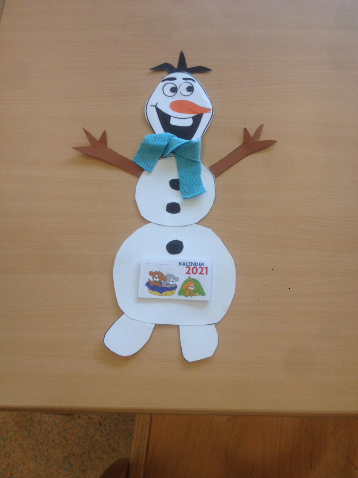 Knip alle losse onderdelen van Olaf uitPlak de kleine sneeuwbal op de grote sneeuwbal en plak daar vervolgens het hoofd weer opGeef Olaf ogen en een wortelneus en plak het zwarte plukje haar aan de achterkant van het hoofd.Ook de armen en benen van Olaf plak je aan de achterkant vast.Er zit een witte strook bij de knutselmaterialen, deze plak je aan de achterkant om Olaf stevigheid te geven. 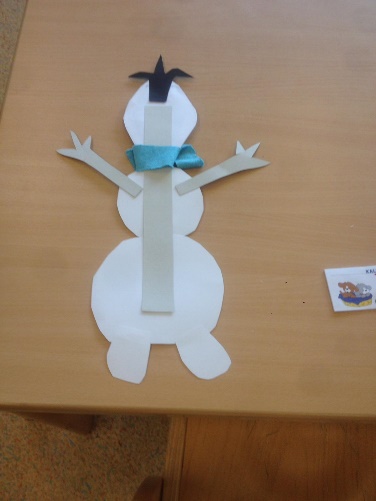 Nu is het tijd om de kalender er op te plakken, deze plak je aan de onderkant van de buik zoals je op de afbeelding kunt zien.Met een lekker warme sjaal en een paar knopen (kan je uit het zwarte stukje papier knippen) ziet jouw Olaf er al heel goed uit!Als allerlaatste plakken we het hanghaakje op het plukje haar en nu is Olaf helemaal af en klaar om aan de muur te hangen.Vandaag zouden we graag een foto van het schrijfblad en van Olaf op de app ontvangen.Succes allemaal!!Dinsdag 19 januariBewegend leren met meester Sanderhttps://www.youtube.com/watch?v=3VDna0KFtQk 	Groep 1 cijfershttps://www.youtube.com/watch?v=BIJIxOYkRCI 		Groep 2 lettersWerkblad tellen groep 1Werkblad tellen groep 2Groep 1 maak groepjes van 3Groep 2 lettersneeuwpopAuditieve oefeningen – tegenstellingenBewegend leren: voor de kinderen van groep 1 hebben we een filmpje met de cijfers van 1 tot 12 klaargezet, ook de kinderen van groep 2 mogen hier natuurlijk nog mee oefenen. Het filmpje met de letters kan best nog lastig zijn voor de kinderen van groep 2 maar kijk maar hoe ver je komt. Wie weet er al 4 letters, wie weet er al 6, wie weet er al 8, wie weet er al 10 etc. En als het even moeilijk is, onthoud: van proberen kun je leren!Groep 1: tel de sneeuwvlokjes naast de sneeuwpop en trek een lijn naar het cijfer dat er bij hoort.Groep 2: hoeveel tel je? Hoeveel sneeuwpoppen, mutsen, sneeuwvlokken enz. tel je? Trek een lijn naar het juiste cijfer.Groep 1: maak groepjes van 3. Zet steeds een rondje om 3 sneeuwvlokkenGroep 2: letterkleurplaat. Kleur de vakjes met de letter z zwart, met de letter e rood, met de letter s blauw en de vakjes met de letter m mogen wit blijven.Auditieve oefening - Tegenstellingen In Afrika is het warm, op de Noordpool is het …………………………………	koud Mijn jas is niet dun maar ………………………………………………………………..	dik Sneeuw is niet zwart maar …………………………………………………………….	wit De walvis is niet klein maar ……………………………………………………………..	groot De honden gaan niet achter maar ………………………………… ……………….	voor de slee De inuït is niet jong maar …………………………………………………………………..	oud Het is buiten niet licht maar ………………………………………………………………	donker De Noordpool is niet dichtbij maar …………………………………………………..	ver weg De ijsberg is niet laag maar ………………………………………………………………	hoog Het water is niet zoet maar ………………………………………………………………	zout Een ijsberg is niet ongevaarlijk maar ………………………………………………..	gevaarlijk De slee gaat niet snel maar ……………………………………………………………….	langzaam De pinguïn gaat niet naar boven maar glijdt naar …………………………… 	beneden In de iglo is het niet nat maar ……………………………………………………………	droog De ijsbeer zit niet voor maar ……………………………………………………………..	achter het hol Het is niet laat maar …………………………………………………………………………..	vroegVandaag graag een foto van de werkbladen.Fijne werkdag!Woensdag 20 januariKikker en de sneeuwmanhttps://www.youtube.com/watch?v=uOp_cV2UWxc Sneeuwvlok makenGroep 1 kleur alles wat warm is rood en alles wat koud is blauwGroep 2 de w van winterGroep 1 op zoek naar visGroep 2 rol de dobbelsteenBekijk het filmpje van kikker en de sneeuwman.Het vriest en het heeft gesneeuwd. Varkentje, Eend en Haas zijn lekker aan het schaatsen en sneeuwballen gooien. Kikker niet, hij houdt niet van de kou. Hij voelt zich erg alleen. Maar het hout in de kachel raakt op en dus moet hij wel naar buiten. De zon schijnt en dat maakt hem weer vrolijk. Hij komt op een idee...Voor het maken van een sneeuwvlok heb ik een instructiefilmpje gemaakt. Deze kunnen de kleuters bekijken op de groepsapp. Er zitten 4 vouwblaadjes in de tas omdat de ervaring leert, wanneer je één sneeuwvlok gemaakt hebt je graag meer wil maken.Werkblad groep 1:Kijk goed naar het plaatje, is het warm of koud? Kleur de warme dingen rood en de koude dingen blauw.Werkblad groep 2:De w van winter. Kijk goed naar elk plaatje en zeg het woord hardop. Hoor je een w aan het begin dan mag je het plaatje kleuren, hoor je geen w dan laat je het plaatje wit.Werkblad groep 1:Op zoek naar vis. Je hebt voor dit blad nodig: kleurpotloden en een dobbelsteen. Gooi met de dobbelsteen, kijk hoeveel stippen er op staan, kleur evenveel vakjes als stippen, pak een andere kleur en gooi opnieuw ook nu kleur je evenveel vakjes als dat je stippen hebt gegooid  Zo ga je door tot de pinguïn bij de vis is.Werkblad groep 2:Dit spel werkt hetzelfde als het spel gooi, tel en bedek wat we vorige week ook hebben gespeeld. Deze keer hebben we blauwe fiches bijgevoegd. Gooi met de dobbelstenen en bedek het cijfer dat je hebt gegooid.Vandaag zouden we het leuk vinden om een foto van de sneeuwvlok en van de werkbladen te zien.Zet hem op vandaag!!Donderdag 21 januariOpzegversjeLied winter bibber, bibber + tekenopdrachthttps://www.youtube.com/watch?v=27AfU3xqHDQ Groep 1 werkblad rijmenGroep 2 rijmenGroep 1 logische volgordeGroep 2 hoeveel graden is het Van het opzegversje plaats ik een extra filmpje in de groepsapp.Ik zie sneeuwvlokken overal (laat je vingers naar beneden dwarrelen als sneeuw)Kom we rollen de sneeuw tot een bal (met je handen om elkaar heen draaien)Een bal voor zijn buik (vuist maken)En één voor zijn kop (andere vuist erbovenop)Daar krijgt de sneeuwman een hoed bovenop (zet een denkbeeldige hoed op je eigen hoofd)Twee knopen als ogen (ogen aanwijzen)Een wortel als neus (tik je neus aan)Als het zo door sneeuwt wordt het een reus! (steek je handen hoog in de lucht)Maar als het gaat dooien hebben we pech (handen langzaam omlaag)Dan smelt de sneeuwman (twee vuisten op elkaar zetten)Zo maar weer weg (vuisten laten wegglijden tot je handen plat zijn)Luister naar het liedje winter bibber, bibber. Om een lied aan te leren is het van belang dat het vaak herhaald wordt. Door een opdracht aan een lied te koppelen moeten de kinderen vaker en kritisch luisteren.Luister goed naar het lied, welke kledingstukken hoor je in het lied voorbijkomen? Teken de kledingstukken die je hoort op het blad waar winter bibber bibber boven staat. Het kan best zijn dat je niet in één keer alle kledingstukken hebt onthouden, luister het lied dan nog een keer. Ben je klaar, denk je dat je alle kledingstukken hebt?  Luister dan, met je tekening voor je nog een keer naar het lied en controleer of je alles hebt!Werkblad groep 1: rijmenKleur de cirkel in de juiste kleur zodat de zin rijmt. Bijvoorbeeld.  Het potlood kleur ik ...rood   Werkblad groep 2: rijmenTeken de rijmwoorden die jij kan bedenken. Bijvoorbeeld: Slak; dak, pak, zak, lak, vak, plakWerkblad groep 1: logische volgordeKnip, de plaatjes uit, hussel ze goed door elkaar. Bedenk wat komt eerst, wat komt daarna enz. Leg de plaatjes in de goede volgorde en plak ze op.Werkblad groep 2: hoeveel graden is het?Kijk naar de dobbelstenen op de thermometer. Hoeveel stippen zie je? Kleur het vakje met het juiste cijfer.Vandaag graag een foto van de tekenopdracht en van de werkbladen.Veel plezier vandaag!Vrijdag 22 januariMaak een wintertafelHelp de vogels de winter door – Hoela hoephttps://schooltv.nl/video/hoelahoep-help-de-vogels-de-winter-door/#q=winter%20vogels Vogelspot kaartVogelvoer maken (extra opdracht, niet verplicht)Wat hoort er allemaal bij de winter? Ga in jullie huis of buiten op zoek naar spullen die bij de winter horen. Denk aan kleding, boekjes, eten, speelgoed enz.Verzamel alle spulletjes, leg ze mooi bij elkaar en jouw wintertafel is klaar!Hoep heeft een mooie grote kooi gevonden. En in het doosje onder zijn arm zit een lief klein kanariepietje! Hoep legt uit dat het buiten veel te koud is voor kanariepietjes. Dan maakt Hoela zich zorgen: te koud? Hoe zit dat dan met al die vogels buiten?Met de vogelspotkaart kun je in je eigen tuin of in de vrije natuur op zoek gaan naar vogels.Kan jij een koolmeesje, een ekster, een mus, een roodborstje, een duif, een puttertje of een raaf vinden? Zoals je kunt zien is er ook nog een leeg vakje. Misschien kom je nog een vogel tegen die niet op de kaart staat. Deze mag je tekenen in het lege vakje.Voor wie het leuk vindt om zelf vogelvoer te maken hebben we hieronder 3 filmpjes toegevoegd waarop ze uitleggen hoe je dat kan maken en wat je daarvoor nodig hebt.Hoe maak je zelf een vetbol?https://schooltv.nl/video/vetbollen-voor-vogels-hoe-maak-je-zelf-een-vetbol/maak je eigen voederslingers voor vogelshttps://www.youtube.com/watch?v=4ippk7dAtO8vogelvoer huisje van een melkpakhttps://www.youtube.com/watch?v=Gy5noh9hC5Ivandaag hoeft er geen foto op de app.Gezellige dag en fijn weekend!!